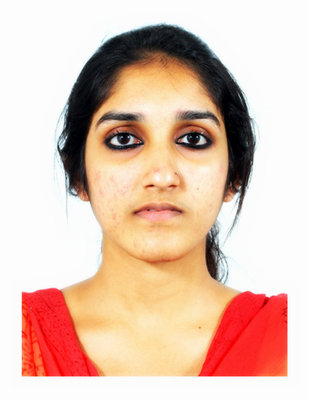 POOJAPersonal Data:Date of Birth: 20-11-1993Sex: FemaleNationality: IndianMarital Status: SingleBirth Place: Ernakulame-mail:pooja.345912@2freemail.com CAREER OBJECTIVETo become a professional and achieve quality and excellence in all aspects of my career,benefitting the overall development of the organization where I am employedACADEMIC QUALIFICATION MAIN PROJECTFeasibility study of light weight brick (LWB):Recycling wastes by incorporating them into building materials is a practical solution for pollution problems. This project studied the feasibility of LWB by replacing brick earth at different percentages by pre-treated rice husk and saw dust. This would help to reduce depletion of brick earth and raw materials used in cement, increases sound insulation properties and decreases thermal conductivity in buildings, reduces dead load on foundation and more.SEMINARRiver linking: Water availability is becoming dearer and dearer day by day in India due to monsoon vagaries and increasing population propulsion.Ultimately the National Water Development Authority (NWDA) made thorough study, which indicated that Himalayan Rivers, have exceedingly surplus quantum of water and hence proposed transfer of these surplus basins to water deficit basins in peninsular region. We opine that the areas of dry land to be converted into wetland and areas of unproductive land to be converted to agricultural land are far more than the land to be lost due to canals and reservoirs.TECHNICAL SKILLSComputer Knowledge: MS Word, MS Power point and good typing speed                                       Softwares                    : Autocad, Revit Arch, 3ds maxCAREER OBJECTIVETo become a professional and achieve quality and excellence in all aspects of my career,benefitting the overall development of the organization where I am employedACADEMIC QUALIFICATION MAIN PROJECTFeasibility study of light weight brick (LWB):Recycling wastes by incorporating them into building materials is a practical solution for pollution problems. This project studied the feasibility of LWB by replacing brick earth at different percentages by pre-treated rice husk and saw dust. This would help to reduce depletion of brick earth and raw materials used in cement, increases sound insulation properties and decreases thermal conductivity in buildings, reduces dead load on foundation and more.SEMINARRiver linking: Water availability is becoming dearer and dearer day by day in India due to monsoon vagaries and increasing population propulsion.Ultimately the National Water Development Authority (NWDA) made thorough study, which indicated that Himalayan Rivers, have exceedingly surplus quantum of water and hence proposed transfer of these surplus basins to water deficit basins in peninsular region. We opine that the areas of dry land to be converted into wetland and areas of unproductive land to be converted to agricultural land are far more than the land to be lost due to canals and reservoirs.TECHNICAL SKILLSComputer Knowledge: MS Word, MS Power point and good typing speed                                       Softwares                    : Autocad, Revit Arch, 3ds maxACHIEVEMENTS AND ACTIVITIESRegisteredas ENGINEER-A under the provisions of the KERALA MUNCIPALITY BUILDING            RULES,1999 (Reg No: G6–2019/16/220/EA)Co-ordinator, CHRYSALIZ -Placement Cell SNGCEParticipated a course of Legal Literacy based on “Niyamapaddam” held by District Legal Services         AuthorityParticipated and won prizes in International Olympiad of Mathematics.TRAININGAttended 3 months training under Asset Hoomes, the responsible builders, Cochin ( As Site Engineer Trainee)Attended 10 days training  under  Nest-Infratech  (on the site - JKH Signature, Thottumugham, Aluva)Attended National Conference on Trends and Recent Advances in Civil Engineering organized by Sree Narayana Gurukulam College of Engineering, in the Year 2014.WORK EXPERIENCE1 year experience as Autocad drafter, MANASARA CONSULTANTS, KALOOR, ERNAKULAM1 year experience as CIVIL SOFTWARE FACULTY, CADD CENTRE TRAINING SERVICES, PALARIVATTOM, ERNAKULAMAREA OF INTERESTSoftwareConstruction workEngineering drawingLANGUAGES KNOWNEnglishMalayalamDECLARATIONI hereby declare that all the above furnished details are true to the best of my knowledge and belief.PLACE: ERNAKULAM POOJA ACHIEVEMENTS AND ACTIVITIESRegisteredas ENGINEER-A under the provisions of the KERALA MUNCIPALITY BUILDING            RULES,1999 (Reg No: G6–2019/16/220/EA)Co-ordinator, CHRYSALIZ -Placement Cell SNGCEParticipated a course of Legal Literacy based on “Niyamapaddam” held by District Legal Services         AuthorityParticipated and won prizes in International Olympiad of Mathematics.TRAININGAttended 3 months training under Asset Hoomes, the responsible builders, Cochin ( As Site Engineer Trainee)Attended 10 days training  under  Nest-Infratech  (on the site - JKH Signature, Thottumugham, Aluva)Attended National Conference on Trends and Recent Advances in Civil Engineering organized by Sree Narayana Gurukulam College of Engineering, in the Year 2014.WORK EXPERIENCE1 year experience as Autocad drafter, MANASARA CONSULTANTS, KALOOR, ERNAKULAM1 year experience as CIVIL SOFTWARE FACULTY, CADD CENTRE TRAINING SERVICES, PALARIVATTOM, ERNAKULAMAREA OF INTERESTSoftwareConstruction workEngineering drawingLANGUAGES KNOWNEnglishMalayalamDECLARATIONI hereby declare that all the above furnished details are true to the best of my knowledge and belief.PLACE: ERNAKULAM POOJA ACHIEVEMENTS AND ACTIVITIESRegisteredas ENGINEER-A under the provisions of the KERALA MUNCIPALITY BUILDING            RULES,1999 (Reg No: G6–2019/16/220/EA)Co-ordinator, CHRYSALIZ -Placement Cell SNGCEParticipated a course of Legal Literacy based on “Niyamapaddam” held by District Legal Services         AuthorityParticipated and won prizes in International Olympiad of Mathematics.TRAININGAttended 3 months training under Asset Hoomes, the responsible builders, Cochin ( As Site Engineer Trainee)Attended 10 days training  under  Nest-Infratech  (on the site - JKH Signature, Thottumugham, Aluva)Attended National Conference on Trends and Recent Advances in Civil Engineering organized by Sree Narayana Gurukulam College of Engineering, in the Year 2014.WORK EXPERIENCE1 year experience as Autocad drafter, MANASARA CONSULTANTS, KALOOR, ERNAKULAM1 year experience as CIVIL SOFTWARE FACULTY, CADD CENTRE TRAINING SERVICES, PALARIVATTOM, ERNAKULAMAREA OF INTERESTSoftwareConstruction workEngineering drawingLANGUAGES KNOWNEnglishMalayalamDECLARATIONI hereby declare that all the above furnished details are true to the best of my knowledge and belief.PLACE: ERNAKULAM POOJA 